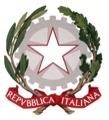 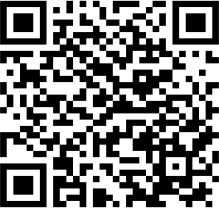 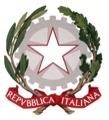 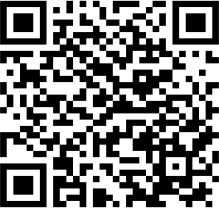 MINISTERO DELL’ISTRUZIONEISTITUTO COMPRENSIVO STATALE I DARFOVIA GHISLANDI, 24 -   25047   DARFO BOARIO TERME (BS)Cod. Meccanografico BSIC858001- Cod. Fiscale 90015430177- Tel. 0364 531315- 0364 531153 Pec: bsic858001@pec.istruzione.it E-mail: bsic858001@istruzione.it Sito web: www.icdarfo1.edu.it        Il/la sottoscritto/a _____________________________________________________   genitore dell’alunno_________________________________________________ frequentante la classe __________   sez. ________del Plesso di ______________________Dichiara       di aver visionato la verifica di (indicare la disciplina) ___________________________________________        del _________________________       e che quest’ultima è stata smarrita.        Darfo, lì ____________________________        Il genitore ________________________________ N.B.:  Il presente sarà inserito nel plico delle verifiche in corrispondenza del nome dell’alunno